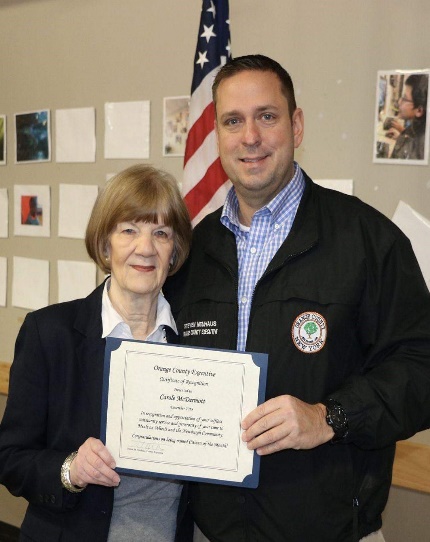 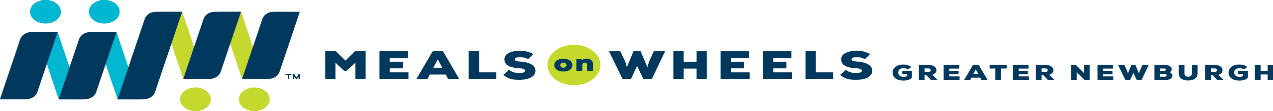 Web: www.MealsOnWheelsNewburgh.org/ Phone: 845-562-34902020 TAKE A SWING AT HUNGER!2020 TAKE A SWING AT HUNGER!Newburgh Meals on Wheels prepares hot and nutritious meals for elderly or disabled clients, which are delivered by dedicated volunteers. Founded in 1972 by Frederica Warner, we are a registered 501(c)3 charity. Donations are tax-deductible. Please help us with our goal to provide 10 of our neediest clients with free meals for a year!Newburgh Meals on Wheels prepares hot and nutritious meals for elderly or disabled clients, which are delivered by dedicated volunteers. Founded in 1972 by Frederica Warner, we are a registered 501(c)3 charity. Donations are tax-deductible. Please help us with our goal to provide 10 of our neediest clients with free meals for a year!Platinum “Ace” Sponsor $3,000Full page program ad, company logo on golf balls and tournament banner  Gold “Eagle” Sponsor $1,000Half page program ad, signage on 2 holes, recognition on player gift Silver “Birdie” Sponsor $500Quarter page program ad, signage on 1 holes and Award Ceremony recognitionBronze “Par” Sponsor $250Business card program ad and signage on 1 holeMOW “Supporter” $100Recognition in event program“Friend” or Raffle Donor $25 + Program listingBE A SPONSOR!BE A SPONSOR!Platinum “Ace” Sponsor $3,000Full page program ad, company logo on golf balls and tournament banner  Gold “Eagle” Sponsor $1,000Half page program ad, signage on 2 holes, recognition on player gift Silver “Birdie” Sponsor $500Quarter page program ad, signage on 1 holes and Award Ceremony recognitionBronze “Par” Sponsor $250Business card program ad and signage on 1 holeMOW “Supporter” $100Recognition in event program“Friend” or Raffle Donor $25 + Program listingA $500 Silver “Birdie” donation pays for 6 months of meals for a neighbor in need!A $500 Silver “Birdie” donation pays for 6 months of meals for a neighbor in need!Platinum “Ace” Sponsor $3,000Full page program ad, company logo on golf balls and tournament banner  Gold “Eagle” Sponsor $1,000Half page program ad, signage on 2 holes, recognition on player gift Silver “Birdie” Sponsor $500Quarter page program ad, signage on 1 holes and Award Ceremony recognitionBronze “Par” Sponsor $250Business card program ad and signage on 1 holeMOW “Supporter” $100Recognition in event program“Friend” or Raffle Donor $25 + Program listing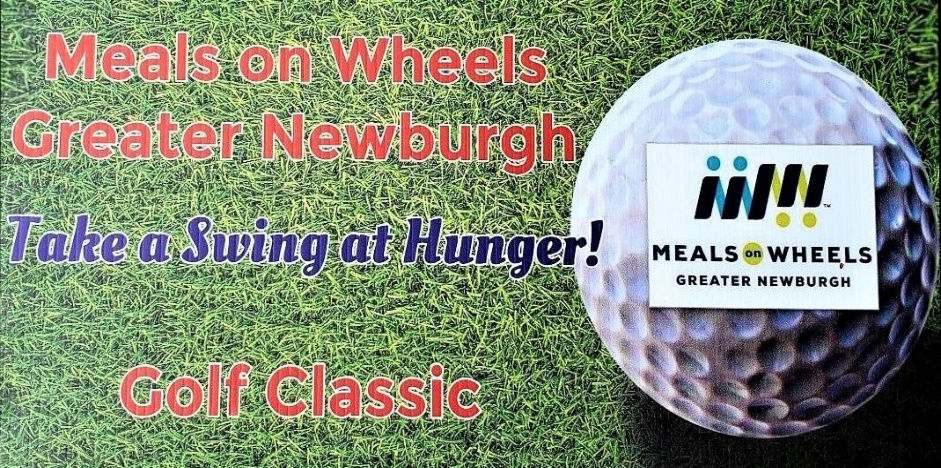 SPONSOR DONATION FORM – SUPPORT MEALS ON WHEELSYour gift is tax deductible. Please send a business card with your check payable to: Meals on Wheels of Greater Newburgh, PO Box 2615, Newburgh, NY 12550 SPONSOR DONATION FORM – SUPPORT MEALS ON WHEELSYour gift is tax deductible. Please send a business card with your check payable to: Meals on Wheels of Greater Newburgh, PO Box 2615, Newburgh, NY 12550 SPONSOR DONATION FORM – SUPPORT MEALS ON WHEELSYour gift is tax deductible. Please send a business card with your check payable to: Meals on Wheels of Greater Newburgh, PO Box 2615, Newburgh, NY 12550 Donor Name:Donor Name:Email:Address: Address: Phone:Sponsorship Level & Donation Amount (please check one)  Platinum “Ace” $3,000 _____  Silver “Birdie” $500_____  MOW “Supporter” $100_____  Gold “Eagle” $1,000     _____  Bronze “Par” $250  _____  MOW “Friend” $25+     _____ Sponsorship Level & Donation Amount (please check one)  Platinum “Ace” $3,000 _____  Silver “Birdie” $500_____  MOW “Supporter” $100_____  Gold “Eagle” $1,000     _____  Bronze “Par” $250  _____  MOW “Friend” $25+     _____ Sponsorship Level & Donation Amount (please check one)  Platinum “Ace” $3,000 _____  Silver “Birdie” $500_____  MOW “Supporter” $100_____  Gold “Eagle” $1,000     _____  Bronze “Par” $250  _____  MOW “Friend” $25+     _____ 